649477, Республика Алтай, Усть-Коксинский район, с. Огнёвка ул. Школьная 12Тел. 8(38848) 21-4-67, факс: 8(38848) 21-3-80, oghnievka@mail.ru______________________________________________________________________ПОСТАНОВЛЕНИЕ                                                                          JÖП от «14 » октября  2016 г. № 75                                                                                          с.Огневка      Об утверждении требований к порядку разработки и принятия правовых актов о нормировании в сфере закупок для обеспечения муниципальных нужд Сельской администрации Огневского сельского поселения, содержанию указанных актов и обеспечению их исполненияВ соответствии с пунктом 1 части 4 статьи 19 Федерального закона от 5 апреля 2013 года № 44-ФЗ «О контрактной системе в сфере закупок товаров, работ, услуг для обеспечения государственных и муниципальных нужд», Постановлением Правительства Российской Федерации от 18 мая 2015 года № 476 «Об утверждении общих требований к порядку разработки и принятия правовых актов о нормировании в сфере закупок, содержанию указанных актов и обеспечению их исполнения».Постановляю:Утвердить прилагаемые требования к порядку разработки и принятия правовых актов о нормировании в сфере закупок для обеспечения муниципальных нужд муниципального образования «Огневского сельского поселения», содержанию указанных актов и обеспечению их исполнения.Настоящее Постановление подлежит официальному обнародованию путем его размещения на официальном сайте Муниципального образования «Усть-Коксинский район» на странице «Огневского сельского поселения»  Республики Алтай. Контроль за исполнением настоящего Постановления оставляю за собой.Глава сельского поселения                                              Л.В.КонопляТРЕБОВАНИЯк порядку разработки и принятия правовых актов о нормировании в сфере закупок для обеспечения муниципальных нужд муниципального образования «Огневское сельское поселение», содержанию указанных актов и обеспечению их исполнения (далее – Требования)1. Настоящий документ определяет требования к порядку разработки и принятия, содержанию, обеспечению исполнения следующих правовых актов:а) Сельская администрации муниципального образования «Огневское сельское поселение», утверждающих:правила определения нормативных затрат на обеспечение функций  муниципальных органов (далее - нормативные затраты);правила определения требований к отдельным видам товаров, работ, услуг (в том числе предельные цены товаров, работ, услуг), закупаемым Огневским сельским поселением, утверждающих:нормативные затраты;требования к отдельным видам товаров, работ, услуг (в том числе предельные цены товаров, работ, услуг), закупаемым самим муниципальным заказчиком. 2. Правовые акты, указанные в подпункте «а» пункта 1 Требования, разрабатываются в форме приказов и могут предусматривать право руководителя муниципального заказчика утверждать нормативы количества и (или) нормативы цены товаров, работ, услуг. 3. Для проведения обсуждения в целях общественного контроля проектов правовых актов, указанных в пункте 1 Требования, в соответствии с Постановлением Правительства Российской Федерации от 18 мая . № 476 «Об утверждении общих требований к порядку разработки и принятия правовых актов о нормировании в сфере закупок, содержанию указанных актов и обеспечению их исполнения» (далее - Общие требования) Сельская администрация Огневского сельского поселения, размещает проекты указанных правовых актов и пояснительные записки к ним на официальном сайте Администрации муниципального образования «Усть-Коксинский район»,т на странице Огневского сельского поселения  в информационно-телекоммуникационной сети «Интернет».4. Срок проведения обсуждения в целях общественного контроля не может быть менее 7 календарных дней со дня размещения проектов правовых актов, указанных в пункте 1 Требований, на официальном сайте Администрации муниципального образования «Усть-Коксинский район» на странице Огневского сельского поселения.5. Сельская администрация Огневского сельского поселения, рассматривает предложения общественных объединений, юридических и физических лиц, поступившие в электронной или письменной форме в срок, установленный указанными органами с учетом положений пункта 5 Требования, в соответствии с законодательством Российской Федерации о порядке рассмотрения обращений граждан.6. Сельская администрация Огневского сельского поселения, муниципальный заказчики не позднее 3 рабочих дней со дня рассмотрения предложений общественных объединений, юридических и физических лиц размещают эти предложения и ответы на них на официальном сайте Администрации муниципального образования «Усть-Коксинский район» на странице Огневского сельского поселения.7. По результатам обсуждения в целях общественного контроля Сельская администрация Огневского сельского поселения, при необходимости принимает решения о внесении изменений в проекты правовых актов, указанных в пункте 1 настоящего документа, с учетом предложений общественных объединений, юридических и физических лиц и о рассмотрении указанных в абзаце третьем подпункта «а» и пункта 1  Требований проектов правовых актов на заседаниях общественного совета при Сельской администрации Огневского сельского поселения по вопросам осуществления закупок товаров, работ, услуг (далее - общественный совет).8. По результатам рассмотрения проектов правовых актов, указанных в абзаце третьем подпункта «а»   пункта 1 Требований, общественный совет принимает одно из следующих решений:а) о необходимости доработки проекта правового акта;б) о возможности принятия правового акта.9. Решение, принятое общественным советом, оформляется протоколом, подписываемым всеми его членами, который не позднее 3 рабочих дней со дня принятия соответствующего решения размещается на официальном сайте Администрации муниципального образования «Усть-Коксинский район» на странице Огневского сельского поселения.10. Правовые акты, указанные в подпункте «а» пункта 1 Требований, в течение 7 (Семи) рабочих дней со дня их принятия размещаются Сельской администрацией Огневского сельского поселения в единой информационной системе в сфере закупок. В том числе допускается вносить изменения в проекты правовых актов в следующих случаях:изменение объема финансового обеспечения;изменение полномочий;изменение стоимости планируемых к приобретению товаров, работ, услуг.11. В случае принятия решения, о доработки, Сельская администрация Огневского сельского поселения утверждает правовые акты, указанные в абзаце третьем подпункта «а»  пункта 1 Требований, после их доработки в соответствии с решениями, принятыми общественным советом.12. Сельская администрация Огневского сельского поселения в течение 7 рабочих дней со дня принятия правовых актов, указанных в подпункте «а» пункта 1 Требований, размещают эти правовые акты в установленном порядке в единой информационной системе в сфере закупок.13. Внесение изменений в правовые акты, указанные в подпункте "а" пункта 1 Требований, осуществляется в случаях и с учетом срока, установленного пунктом 10 Требований.14. Постановление Сельской администрации Огневского сельского поселения, утверждающее правила определения требований к отдельным видам товаров, работ, услуг (в том числе предельные цены товаров, работ, услуг), закупаемым для обеспечения муниципальных нужд, должно определять:а) порядок определения значений характеристик (свойств) отдельных видов товаров, работ, услуг (в том числе предельных цен товаров, работ, услуг), включенных в утвержденный муниципальным органом перечень отдельных видов товаров, работ, услуг;б) порядок отбора отдельных видов товаров, работ, услуг (в том числе предельных цен товаров, работ, услуг), закупаемых самим Сельская администрация Огневского сельского поселения (далее - ведомственный перечень);в) форму ведомственного перечня.15. Постановление Сельская администрация Огневского сельского поселения, утверждающее правила определения нормативных затрат, должно определять:а) порядок расчета нормативных затрат, в том числе формулы расчета;б) требование об определении нормативов количества и (или) цены товаров, работ, услуг, в том числе сгруппированных по должностям работников и (или) категориям должностей работников.16. Правовые акты, утверждающие требования к отдельным видам товаров, работ, услуг, должны содержать следующие сведения:а) наименования муниципальных заказчиков (подразделений заказчиков), в отношении которых устанавливаются требования к отдельным видам товаров, работ, услуг (в том числе предельные цены товаров, работ, услуг);б) перечень отдельных видов товаров, работ, услуг с указанием характеристик (свойств) и их значений.17. Сельская администрация Огневского сельского поселения разрабатывает и утверждает индивидуальные, установленные для каждого работника, и (или) коллективные, установленные для нескольких работников, нормативы количества и (или) цены товаров, работ, услуг по структурным подразделениям указанных заказчиков.18. Правовые акты Сельская администрация Огневского сельского поселения, утверждающие нормативные затраты, должны определять:а) порядок расчета нормативных затрат, для которых правилами определения нормативных затрат не установлен порядок расчета;б) нормативы количества и (или) цены товаров, работ, услуг, в том числе сгруппированные по должностям работников и (или) категориям должностей работников.19. Требования к отдельным видам товаров, работ, услуг и нормативные затраты применяются для обоснования объекта и (или) объектов закупки соответствующего заказчика.Республика Алтай Усть-Коксинский районСельская администрация Огневского сельского поселения                                        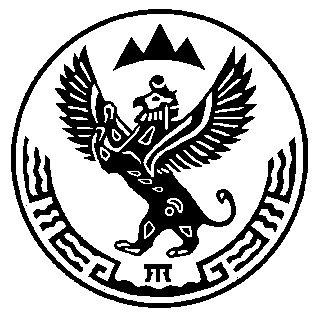                      Алтай  РеспубликаКÖКСУУ-ООЗЫ АЙМАКСООРУ  JУРТ JЕЗЕЕЗИНИНАДМИНИСТРАЦИЯЗЫУТВЕРЖДЕНО Постановлением главы Огневского сельского поселенияот «14» октября  2016 года № 72